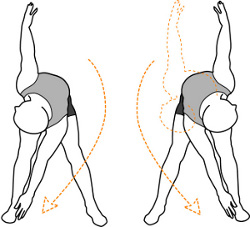 Condición MédicaSI / NOCondición MédicaSI / NOCondición MédicaSI / NOEpilepsia.S / NColesterol alto.S / NHernias.S / NAlteraciones de tiroides.S / NDiabetes.S / NAlteraciones cardíacas/infartos.S / NProblemas de espalda o cuello.S / NHistoria de asma o dificultad para respirar.S / NAlguna condición inducida por el ejercicio.S / NProblemas articulares o musculares.S / NAlguna enfermedad crónica/degenerativa.S / NDolor de pecho.S / NArtritis / Osteoporosis.S / NHipertensión arterial.S / NEmbarazo.S / NMareoS / NFiebre reumática.S / NProblemas circulatorios.S / NFechaNotas